             HOJA DE VIDA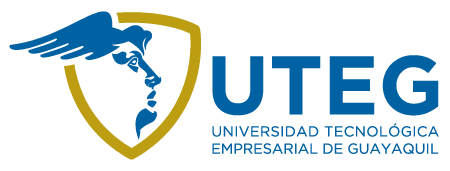 1.- DATOS PERSONALESAPELLIDOS Y NOMBRES: CÉDULA / PASAPORTE:  NACIONALIDAD: FECHA DE NACIMIENTO:   CIUDAD: 		DIRECCIÓN: TELÉFONO FIJO: CELULAR: CORREO ELECTRÓNICO:2.- 	INSTRUCCIÓN3.- EXPERIENCIA DOCENTE4.- EXPERIENCIA PROFESIONAL5.- 	CAPACITACIÓN ESPECÍFICA:6.- SUFICIENCIA DE IDIOMA:7.- PARTICIPACIÓN EN PROYECTOS DE INVESTIGACIÓN8.- CONFERENCIAS, PONENCIAS Y EXPOSITOR:9.- PUBLICACIONES10.-DIRECCIÓN O CODIRECCIÓN DE TESIS DE MAESTRÍA Y PREGRADO11.-PROYECTOS DE VINCUALACIÓN12.-	REFERENCIAS LABORALES 13.-	REFERENCIAS PERSONALFirma:	____________________NIVEL DEINSTRUCCIÓNNOMBRE DE LA INSTITUCIÓNTÍTULOESPECIALIDADREGISTRO SENESCYTTercer nivelCuarto nivelCuarto nivelTIEMPO DE LABORTIEMPO DE LABORUNIVERSIDADDENOMINACIÓNASIGNATURAS  Desde          dd/mm/aaaaHasta      dd/mm/aaaaUNIVERSIDADDENOMINACIÓNASIGNATURASTIEMPO DE LABORTIEMPO DE LABORINSTITUCION / EMPRESADENOMINACIÓN DEL PUESTO  Desde          dd/mm/aaaaHasta      dd/mm/aaaaINSTITUCION / EMPRESADENOMINACIÓN DEL PUESTONOMBRE DEL EVENTO INSTITUCIÓNAÑOTIPO: (Curso, Seminario, Taller, Congreso, Encuentro, Otros)DURACIÓN EN HORASIDIOMACERTIFICADO DE SUFICIENCIAINSTITUCIÓN QUE LE OTORGÓDENOMINACIÓN DEL PROYECTO ÁMBITORESPONSABILIDADENTIDAD DE REALIZACIÓNAÑOTIEMPO DE DURACIÓNNOMBRE DEL EVENTO INSTITUCIÓNAÑOPONENCIATIPO DE PRODUCCIÓNTÍTULOEDITORIAL / REVISTAISBN/ISSNAUTORIANOMBRE DEL ALUMNONOMBRE DE TRABAJO DE TITULACIÓN PROGRAMA ACADÉMICOINSTITUCION DE EDUCACIÓN SUPERIORINSTITUCIÓNNOMBRE DEL PROYECTO DE VINCULACIÓNPERSONA DE CONTACTOTIPO DE RELACIÓN / CARGOORGANIZACIÓN / EMPRESA NÚMERO DE CONTACTOPERSONA DE CONTACTOTIPO DE RELACIÓNNÚMERO DE CONTACTO